.Intro: 16 counts[1-8]	Rock/recover, cross shuffle, rock ¼ turn right, shuffle forward[9-16] Kick ball cross (2x), chasse right, cross point unwind ¾ turn right		[17-24]	Back rock, wizard step right, step ½ turn right, triple ½ turn right[25-32]	Back rock, step forward, scuff, walk right-left, run left-right-leftRestart Wall 1 - Start the dance again from the beginning (facing 12:00)[33-40]	Step right back, point left next to right, step left back, point right next to left, step right back, point left next to right, step ¼ turn right, point right next to left[41-48]	Right step, left lock , shuffle forward, ¼ turn right step left, right lock, shuffle forwardContact: countrybe@hotmail.com - www.country-belgium.comLast Update - 11th Dec 2014Saved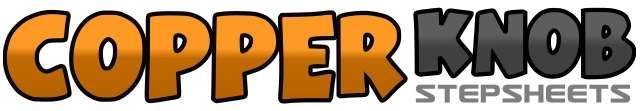 .......Count:48Wall:2Level:Intermediate.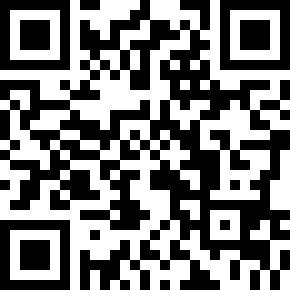 Choreographer:Marlène De Preez (BEL) - August 2014Marlène De Preez (BEL) - August 2014Marlène De Preez (BEL) - August 2014Marlène De Preez (BEL) - August 2014Marlène De Preez (BEL) - August 2014.Music:Saved - Stage Sound Unlimited : (Album: Smokey Joe's Café)Saved - Stage Sound Unlimited : (Album: Smokey Joe's Café)Saved - Stage Sound Unlimited : (Album: Smokey Joe's Café)Saved - Stage Sound Unlimited : (Album: Smokey Joe's Café)Saved - Stage Sound Unlimited : (Album: Smokey Joe's Café)........1-2Right rock (1) - Recover left (2)3&4Cross right over left (3) - Step left to left side (&) - Cross right over left (4)5-6Rock left (5) - Recover right doing ¼ turn right (6) (03:00)7&8Shuffle forward (left-right-left)1&2Kick right forward (1) - Step right next to left (&) - Cross left over right (2)3&4Kick right forward (3) - Step right next to left (&) - Cross left over right (4)5&6Right chasse7-8Cross point left over right (7) - Unwind ¾ turn right (ends on left) (8) 	(12:00)1-2Right back rock (1) - Recover left (2)3-4Step right diagonally forward right (3) - Lock left (4)&5-6Step right forward (&) - Step left forward (5) - Pivot ½ turn right (6)	(06:00)7&8Triple ½ right						(12:00)1-2Right back rock (1) - Recover left (2)3-4Step right forward (3) - Scuff left (4)5-6Step left forward (5) - Step left forward (6)7&8Run forward (left-right-left)1-2Right step back (1) - Point left next to right (2)3-4Left step back (3) - Point right next to left (4)5-6Right step back (5) - Point left next to right (6)7-8Left step left doing ¼ turn right (7) - Point right next to left (8)		(03:00)1-2Right step forward (1) - Cross left behind right (2)3-4Shuffle forward (right-left-right)5-6¼ turn right stepping left forward (5) - Cross right behind left (6)		(06:00)7&8Shuffle forward (left-right-left)